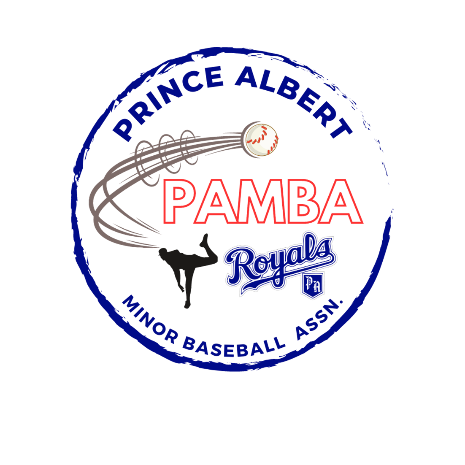 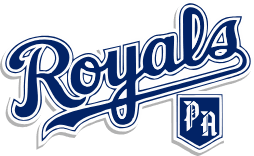 15U Tier 2-6 AA Provincial Team RosterJaxson BoyerBeckett DallynRowan FoxDeclan LavalleeLuca LavoieAshdyn LysakBrooklyn LeibelRonan MarionAlex MooseJace PoulinGrayson RossDrew SchultzAlternate Players:Derek BearTommy SutherlandKale WorobecHead Coach: Trevor LeibelAssistant Coaches: Terry Lysak, Chris Dallyn, Landon Lavallee, and Marc Poulin